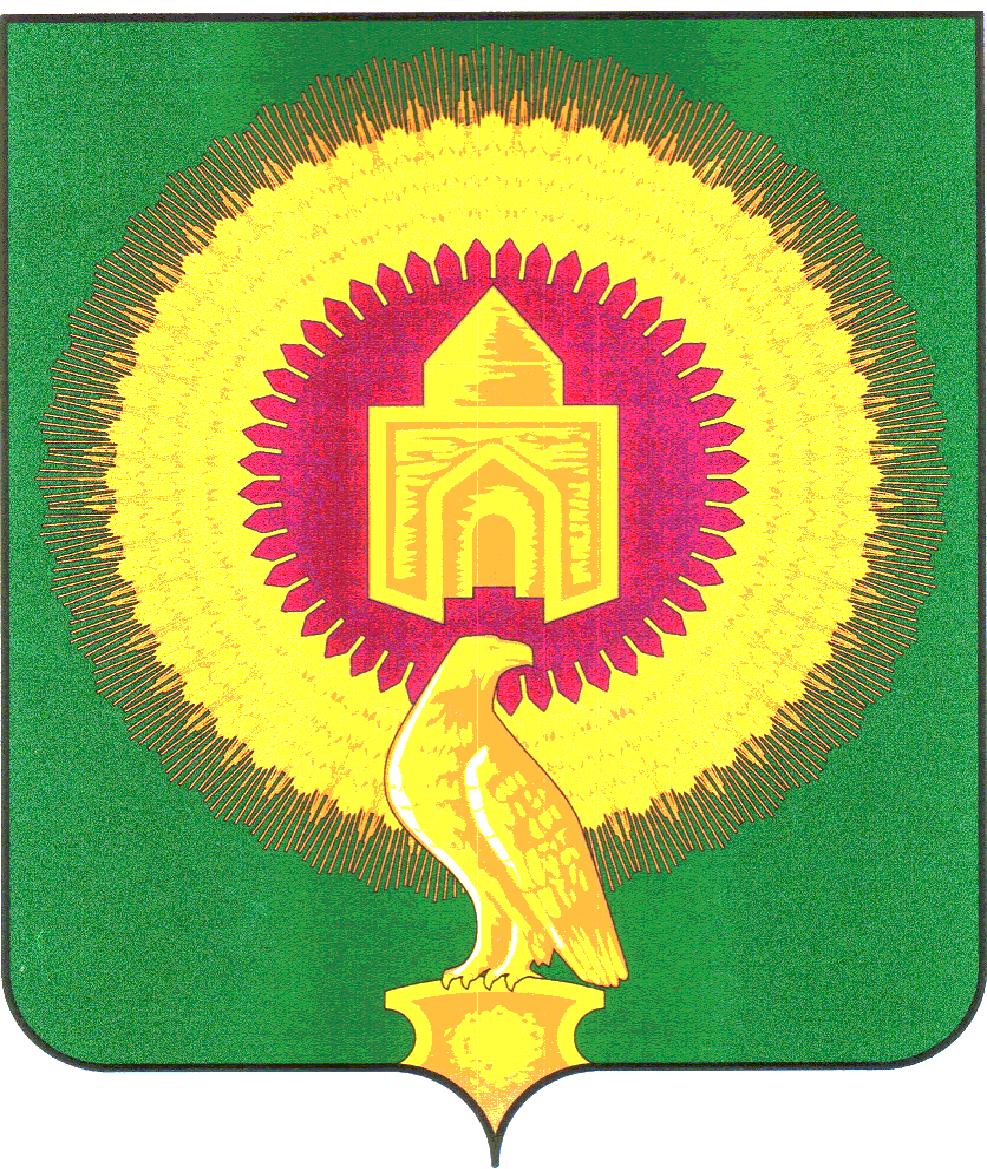 АДМИНИСТРАЦИЯ КАЗАНОВСКОГО СЕЛЬСКОГОПОСЕЛЕНИЯ ВАРНЕНСКОГО МУНИЦИПАЛЬНОГОРАЙОНА ЧЕЛЯБИНСКОЙ ОБЛАСТИПОСТАНОВЛЕНИЕО внесении изменений в муниципальную программу «Управление и распоряжение муниципальным имуществом в Казановском сельском поселении Варненского муниципального района Челябинской области»ПОСТАНОВЛЯЕТ:1.Внести в муниципальную программу «Управление и распоряжение муниципальным имуществом в Казановском сельском поселении Варненского муниципального района Челябинской области», утвержденную постановлением  от 12 ноября 2021г. № 65.1) позицию паспорта муниципальной программы, касающуюся объемов бюджетных ассигнований, изложить в следующей редакции:2) слова "Объем финансирования муниципальной программы составляет 80,0 тысяч рублей, в том числе по годам:2022 год – 80,0 тысяч рублей; 2023 год –0,0 тысяч рублей;2024 год – 0,0 тысяч рублей." раздела V "Ресурсное обеспечение муниципальной программы" изложить в следующей редакции:"Объем финансирования муниципальной программы составляет 12,60 тысяч рублей, в том числе по годам:	  2022 год – 12,60 тысяч рублей;	  2023 год – 0,0 тысяч рублей;  2024 год – 0,0 тысяч рублей."3) приложение 1"Перечень мероприятий муниципальной программы" к программе "Управление и распоряжение муниципальным имуществом в Казановском сельском поселении Варненского муниципального района Челябинской области" изложить в редакции, согласно приложению 1 к настоящему постановлению. 2. Настоящее постановление вступает в силу после его  подписания и обнародования.3. Настоящее постановление подлежит официальному опубликованию.4. Контроль за исполнением настоящего постановления оставляю за собой.Глава Казановскогосельского поселения	Коломыцева Т.Н.Пояснительная запискак постановлению от24 ноября 2022г. № 54к муниципальной программе «Управление и распоряжение муниципальным имуществом в Казановском сельском поселении Варненского муниципального района Челябинской области».            Проект муниципальной программы разработан на основании Федерального закона от 06.10.2003 № 131-ФЗ "Об общих принципах организации местного самоуправления в Российской Федерации", Устава  Казановского  сельского поселения.Цель муниципальной программы:Повышение эффективности управления муниципальной собственностью и земельными ресурсами Казановского сельского поселения, направленной на увеличение доходов бюджета поселения.Задачи муниципальной программы:1. Проведение инвентаризации существующего муниципального имущества;2. Выявление бесхозяйного и выморочного имущества;3. Государственная регистрация права на объекты муниципальной собственности4. Оформление земельных участков под объектами имущества. Объем финансирования муниципальной программы составляет 12,60 тысяч рублей, в том числе по годам:2022 год – 12,60 тысяч рублей;2023 год – 0,0 тысяч рублей;  2024 год – 0,0 тысяч рублей       Ожидаемые конечные результаты муниципальной программы:1.Увеличить эффективность управления муниципальной  собственностью (имуществом и земельными ресурсами);2.Получить достоверную информацию об объектах недвижимости для внесения в реестр муниципальной  собственности Казановского сельского поселения ;3.Своевременно осуществлять государственную регистрацию права муниципальной  собственности Казановского сельского поселения Варненского муниципального района на объекты недвижимости и земельные участки, а также осуществлять другие процедуры в рамках полномочий в сфере земельных отношений;4.Приведение в соответствии с законодательством муниципального имущества;5.Увеличение доходов в бюджет поселения;6.Повышение уровня и качества при использовании муниципального имущества.Глава Казановского сельского поселения                                              Коломыцева Т.Н.                                                                                                                                                                                                                                        Приложение 1к  постановлению администрацииКазановского сельского поселенияВарненского муниципального района Челябинской областиот ноября 2022г. №                                                                                                                                                                                                                                   Приложение 1                                                                                                                                                                                                             к муниципальной программе«Управление и распоряжение муниципальным имуществом в Казановском сельском поселении Варненского муниципального района Челябинской области»                                                                                   Перечень мероприятий муниципальной программы«Управление и распоряжение муниципальным имуществом в Казановском сельском поселении Варненского муниципального района Челябинской области»                                                                                                                                                                                                                                            тыс.руб.от 24 ноября 2022 года            № 54Объемы бюджетных ассигнований муниципальной  программыЗатраты по финансированию программы на период 2022-2024 годов производятся за счет средств бюджета Казановского сельского поселения.Ежегодное финансирование по программе осуществляется в соответствии с объемом финансирования, предусмотренным бюджетом сельского поселения на соответствующий финансовый год.Объем финансирования муниципальной программы составляет  12,60  тысяч рублей, в том числе по годам:2022 год – 12,6 тысяч рублей;2023 год – 0,0 тысяч рублей;2024 год – 0,0 тысяч рублей№ п/пНаименованиемероприятияСрок исполненияОбъем финансированияОбъем финансированияОбъем финансированияОжидаемый результатОтветственный исполнитель№ п/пНаименованиемероприятияСрок исполнения2022 год2023 год2024 годОжидаемый результатОтветственный исполнитель123456781.Подготовка технических и кадастровых паспортов на недвижимое и движимое имущество2022-2024 годы12,600,00,0- проведение полного учета имуществаАдминистрация Казановского сельского поселения 2.Оценка рыночной стоимости продажи (аренды) муниципального имущества.2022-2024 годы0,00,00,0- проведение полного учета имуществаАдминистрация Казановского сельского поселения 12,600,00,0